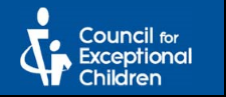 HIGH-LEVERAGE PRACTICES IMPLEMENTATION GUIDEFEEDBACK TO GUIDE LEARNING AND BEHAVIOROVERVIEWProviding high-quality academic and behavioral feedback to students is an essential high-leverage practice because teachers and other educators are constantly (or should be anyway) doing so. Providing academic and behavioral feedback is a component of many HLPs and other evidence-based practices. Providing high-
quality feedback is a practice jointly considered a HLP and an evidence-based practice.
Based on the HLP resources (High-Leverage Practices in Special Education: The Final Report of the HLP Writing Team, High-Leverage Practices in the Inclusive Classroom), and highleveragepractices.org) and the information shared at the workshop on March 8, 2019, by Dr. Michael Kennedy the following is a checklist to guide school leaders as they address key elements that comprise providing high-quality feedback.NotesHigh-Leverage Practices in Special Education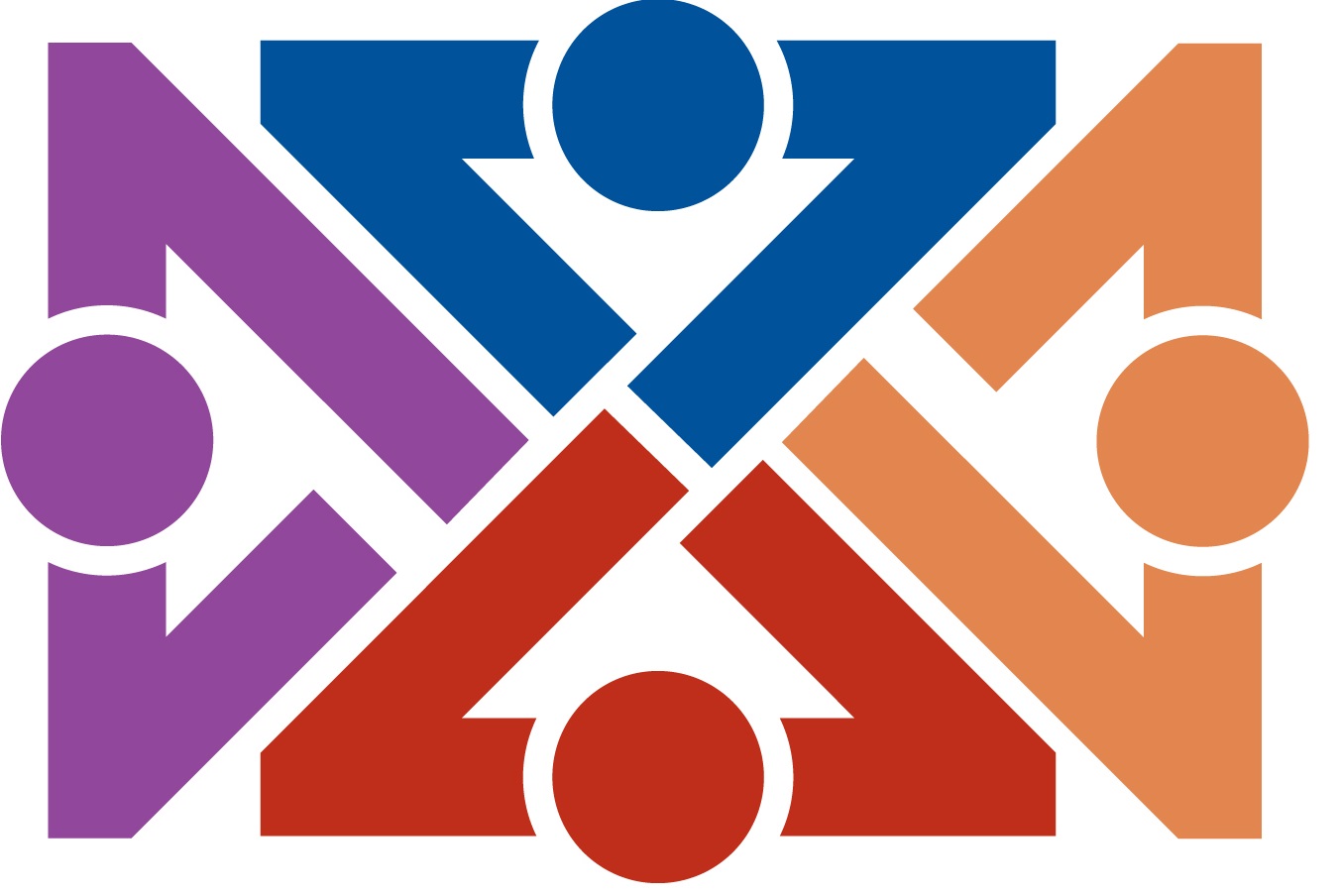 This document shall not be reproduced or replicated for external distribution. Permission must be granted to reproduce and adapt any portion of this publication for internal use at DC PCSB campuses with acknowledgment. Reference: Council for Exceptional Children. (2018). CEC’s High-Leverage Practices Institute: Collaboration Implementation Guide.KEY PRINCIPLES AND ELEMENTS OF EFFECTIVE FEEDBACKPrinciples of Effective Feedback for Teachers to Provide Students in Academic and
Behavioral DomainsEffective feedback is goal-directedEffective feedback is constructiveEffective feedback is immediateEffective feedback is respectful and positiveSpecific feedback > Generic feedbackFeedback is pre-planned and tied to lesson or behavioral goals being pursuedActively supervise students during independent work time and offer feedbackProvide time and direction for independent practiceFeedback should not be contingent Positive feedback outnumbers criticism/correction by factor of 5 or moreQuestions to Consider when Observing and Evaluating Feedback Provided to Students:Is the teacher carefully monitoring student responses and providing appropriate and specific feedback?Is it clear the teacher’s feedback is positioned to help the student move closer to accomplishing a specific learning goal?Is there evidence the teacher is building and maintaining positive relationships with students using positive and ongoing feedback?Is the teacher providing a blend of generic and academic- or behavior-specific feedback to students?Notes: This document shall not be reproduced or replicated for external distribution. Permission must be granted to reproduce and adapt any portion of this publication for internal use at DC PCSB campuses with acknowledgment. Reference: Council for Exceptional Children. (2018). CEC’s High-Leverage Practices Institute: Collaboration Implementation Guide. HIGH-LEVERAGE PRACTICES IMPLEMENTATION GUIDEAdditional ResourcesJournal Articles (available in the cohort library)"Behavior-specific praise: An effective, efficient, low-intensity strategy to support student success," by R.P. Ennis, D.J. Royer, K.L. Lane, H.M. Menzies, W.P. Oakes, and L.E. Schellman, Beyond Behavior, vol. 27.3"Instructional feedback: An effective, efficient, low-intensity strategy to support student success," by W.P. Oakes, K.L. Lane, H.M. Menzies and M.M. Buckman, Beyond Behavior, vol. 27.3
"The power of feedback," by J. Hattie and H. Timperley, Review of Educational Research, vol. 77.1 "Using performance feedback to increase special education teachers’ use of effective practices," by L.W. Collins, S.C. Cook , C.A. Sweigart, and L.L. Evanovich, TEACHING Exceptional Children, vol. 51.2"Using teacher feedback to enhance student learning," by K.E. Konold, S.P. Miller and K.B. Konold, TEACHING Exceptional Children, vol. 36.6Web ResourcesHighLeveragePractices.org
Video: High-Leverage Practices #8 and #22: Provide Positive and Constructive Feedback to Guide Students’ Learning and BehaviorVideo Clips to Analyze and DiscussFirst-grade pull-out mathematics lessonFourth-grade classroom expectations lessonNotesThis document shall not be reproduced or replicated for external distribution. Permission must be granted to reproduce and adapt any portion of this publication for internal use at DC PCSB campuses with acknowledgment. Reference: Council for Exceptional Children. (2018). CEC’s High-Leverage Practices Institute: Collaboration Implementation Guide.NotesHigh-Leverage Practices in Special EducationThis document shall not be reproduced or replicated for external distribution. Permission must be granted to reproduce and adapt any portion of this publication for internal use at DC PCSB campuses with acknowledgment. Reference: Council for Exceptional Children. (2018). CEC’s High-Leverage Practices Institute: Collaboration Implementation Guide.